 «Сегодня — качественное обучение, завтра — престижная работа»	Весна для выпускников – это время переживаний и определения своего жизненного пути. Куда пойти учиться?  Какую профессию выбрать? Ответить на эти вопросы помогают Дни открытых дверей, проводимые образовательными организациями города Нижний Тагил. В рамках реализации профориентационного проекта «Маршрут успеха» учащиеся объединения «Начни своё дело»  12, 13 апреля 2019 года побывали в Нижнетагильском железнодорожном техникуме. Ребята получили полную информацию о техникуме, об условиях поступления, познакомились с учебно-материальной базой техникума – совершили экскурсию по кабинетам и лабораториям, посмотрели мастер – классы по профессиям. Особое впечатление на ребят произвели   действующие макеты и  тренажёры  автомобильного и железнодорожного транспорта, испытательные стенды и электрифицированные макеты. Часть ребят уже выбрали для поступления данную образовательную организацию. Выбор сделан! Пожелаем будущим выпускникам успехов в освоении выбранной профессии!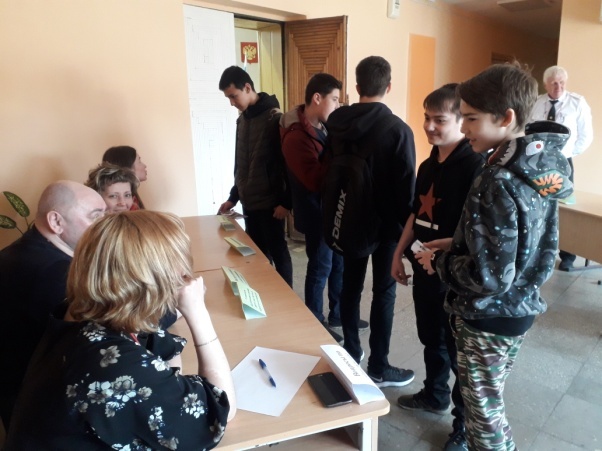 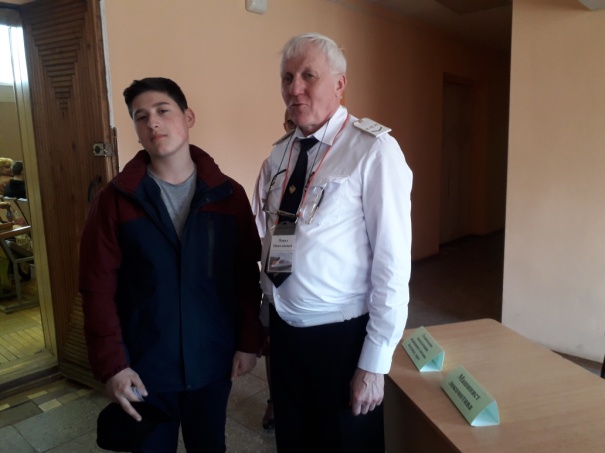 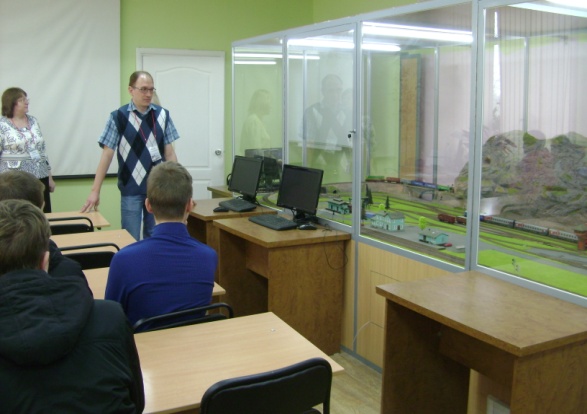 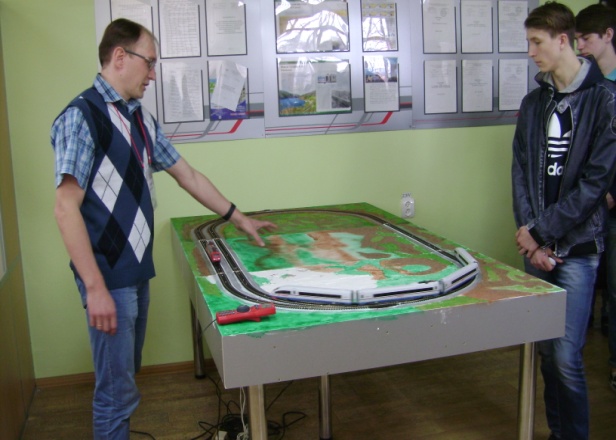 